Z1 ISJ-1-2-4/Z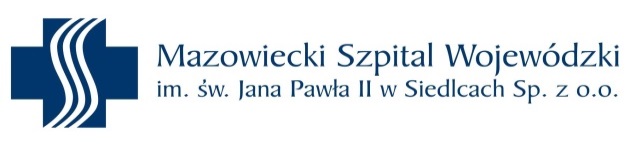 wydanie 2/2020      WNIOSEK O UDOSTĘPNIENIE DOKUMENTACJI MEDYCZNEJ
Wnioskodawca:
Imię, nazwisko:  …………………………………………………………….. Data ur./PESEL: ………………………………………Adres zamieszkania: ……………………………………………………….  Tel. Kontaktowy: ……………………………………...Dokumentacja medyczna dotyczy pacjenta*)Imię, nazwisko: ……………………………………………………………..  Data ur./PESEL: ………………………………………Adres zamieszkania: …………………………………………………………………………………………………………………….Dokumentacja dotyczy – Poradni/Oddziału/Inne: ……………………………………………………………………………………
                                                                                                                                                    (wpisać nazwę komórki)z okresu/dnia: ……………………………………….Rodzaj dokumentu medycznego:      pełna historia choroby             karta informacyjna              wyniki badań           RTG          MRI        TK          USG       mammografia            inne: ………………………………………………………………………………………………………….Sposób udostępnienia dokumentacji medycznej:      do wglądu (z możliwością sporządzenia notatek, zdjęć)        kserokopia                     wydruk      wyciąg                         odpis                   na informatycznym nośniku danych – płyta CDLiczba kopii dokumentacji: ……………… uwierzytelniona/nieuwierzytelniona**)Dokumentację:      odbiorę osobiście        odbierze osoba upoważniona: ……………..……………………………………………
                                                                                           (imię i nazwisko)     proszę przesłać na adres j.w./ …………………………………………………………………………………………………., wyrażam zgodę i zobowiązuję się do uregulowania kosztów kserokopii dokumentacji i kosztu przesyłki pocztowej, za pobraniem i potwierdzeniem nadania oraz odbioru      inne: ……………………………………………………………………………………...…* wypełnić w sytuacji gdy występuje jako rodzic dziecka 18 rż, przedstawiciel ustawowy, osoba upoważniona
** właściwe podkreślić                                                                                              ……………………………………………………………………
                                                                                                     data i czytelny podpis osoby wnioskującej

OŚWIADCZENIEW przypadku nieodebrania zleconej do kopiowania dokumentacji medycznej w ciągu 14 dni od wyznaczonej daty odbioru, zobowiązuję się do pokrycia kosztów sporządzonej kopii. Jednocześnie wyrażam zgodę na wystawienie faktury bez mojego podpisu.Odbiór dokumentacji:       Pierwsza kopia (bez opłat)                                                              
       Kolejna kopia                                                    		         ………………………………………………………………………….                                                                                                                                        data i czytelny podpis osoby wnioskującej……………………………………………………………………      ……………………………………………………………………
              data i czytelny podpis osoby wydającej                                                        data i czytelny podpis osoby odbierającejSporządzenie kopii odbywa się na koszt wnioskodawcy zgodnie z obowiązującym w Szpitalu cennikiem.
Podstawa prawna – Ustawa z dnia 6 listopada 2008 r. o prawach pacjenta i Rzeczniku Praw Pacjenta.Szanując Twoją prywatność oraz dbając o to, abyś wiedział kto i w jaki sposób przetwarza Twoje dane osobowe, poniżej przedstawiam informacje, które pomogą Ci to ustalić. Zgodnie z art. 13 ust. 1 i 2 rozporządzenia Parlamentu Europejskiego i Rady (UE) 2016/679  z dnia 27 kwietnia 2016 r. w sprawie ochrony osób fizycznych 
w związku z przetwarzaniem danych osobowych i w sprawie swobodnego przepływu takich danych oraz uchylenia dyrektywy 95/46/WE (ogólne rozporządzenie o ochronie danych), zwanego dalej RODO, informuję, iż:Administratorem jest Mazowiecki Szpital Wojewódzki im. św. Jana Pawła II w Siedlcach Sp. z o.o., ul. Poniatowskiego 26, 08-110 Siedlce.Dane kontaktowe Inspektora Ochrony Danych:W Mazowieckim Szpitalu Wojewódzkim im. św. Jana Pawła II w Siedlcach Sp. z o.o. został wyznaczony Inspektor Ochrony Danych,  adres poczty elektronicznej: iod@szpital.siedlce.plCele przetwarzania danych osobowych: Dane osobowe są zbierane w celu niezbędnym do rejestrowania i ewidencjonowania wniosków o udostępnianie dokumentacji medycznej.Podstawa prawna przetwarzania danych osobowych: Przetwarzanie jest niezbędne do wypełnienia obowiązku prawnego ciążącego na Administratorze (podstawa prawna z art. 6 ust. 1 lit. c RODO)Ustawa z dnia 6 listopada 2008 r. o prawach pacjenta i Rzeczniku Praw Pacjenta oraz rozporządzenie Ministra Zdrowia z dnia 9 listopada 2015 r. w sprawie rodzajów, zakresu i wzorów dokumentacji medycznej oraz sposobu jej przetwarzania Informacje o odbiorcach danych osobowych: Odbiorcami Pani/Pana danych osobowych są przedstawiciel ustawowy pacjenta lub osoba upoważniona przez pacjenta, szkoła wyższa lub  instytut  badawczy do  wykorzystania  w celach  naukowych.Okres, przez który dane osobowe będą przechowywane: Dane osobowe wnioskodawców o udostępnienie dokumentacji medycznej przechowywane są przez okres 10 lat zgodnie z jednolitym rzeczowym wykazem akt dla Mazowieckiego Szpitala Wojewódzkiego im. św. Jana Pawła II w Siedlcach Sp. z o.o.Uprawnienia z art. 15-21 RODO:Przysługują Pani/Panu prawa do żądania od Administratora dostępu do treści swoich danych, ich sprostowania, usunięcia, ograniczenia przetwarzania, a także prawo do przenoszenia danych lub do wniesienia sprzeciwu wobec ich przetwarzania. Prawo do wniesienia skargi:Ma Pan/Pani prawo wniesienia skargi do Prezesa Urzędu Ochrony Danych Osobowych, gdy uzna Pani/Pan, iż przetwarzanie Pani/Pana danych osobowych przez Administratora narusza przepisy RODO.Obowiązek podania danych Podanie danych osobowych jest wymogiem ustawowym. Brak podania niniejszych danych uniemożliwi realizację wniosku o udostępnienie dokumentacji medycznej .Informacje o zautomatyzowanym podejmowaniu decyzjiPani/Pana dane nie będą przetwarzane w sposób zautomatyzowany, w tym w oparciu o profilowanie.